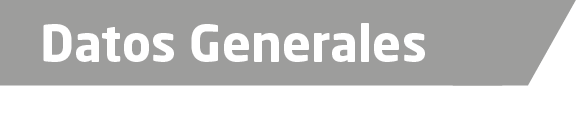 Nombre Isidoro Peña FigueroaGrado de Escolaridad licenciatura en DerechoCédula Profesional (Licenciatura) 7662246Teléfono de Oficina 228-8-15-03-67Correo Electrónico   Isidoro_07@hotmail.comDatos GeneralesFormación Académica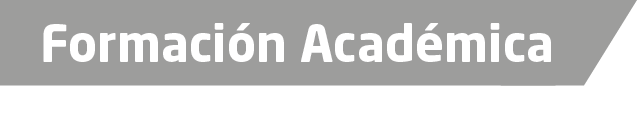 EDUCACION PRIMARIA.  LIC. ADOLFO  RUIZ  CORTINEZPERIODO: 1992-1998LUGAR. VERACRUZ. VER.EDUCACION SECUNDARIA. SECUNDARIA TECNICA  No. 123PERITO 1999-2001EDUCACION MEDIA  SUPERIOR:   CENTRO DE  ESTUDIOS  Y TECNOLOGICOS DE PRODUCTIVIDAD.PERIODO: 2001-2004EDUCACION SUPERIOR: UNIVERSIDAD  IGNACIO MANUEL ALTAMIRANO.PERIODO:  2004-2008Trayectoria Profesional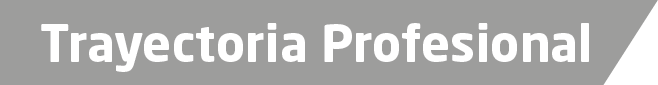 AGENCIA  TERCERA DEL  MINISTERIO  PUBLICO  INVESTIGADOR. UBICACIÓN VENDRELL.  ESQUINA XALAPA.  COL. ORTIZ RUBIO.TIEMPO. 2001-2003LUGAR. VERACRUZ.OCUPACION.  AUXILIAR DEL MINISTERIO PUBLICO AGENCIA PRIMERA DEL   MINISTERIO PUBLICO  INVESTIGADOR.UBICACIÓN. HERNAN  CORTES  ESQUINA ALLENDE. COL. CENTRO. TIEMPO 2003- 2006LUGAR  VERACRUZ. OCUPACION:  AUXILAR DEL MINISTERIO PUBLICO.AGENCIA  INVESTIGADORA  DISTRITAL  EN SAN ANDRES  TUXTLA, VER.UBICACIÓN.  COLONIA CENTRO SAN ANDRES  TUXTLATIEMPO  2006- 2007SAN ANDRES  TUXTLA. OCUPACION:  AUXLIAR ADMINISTRATIVO HABILITADO COMO OFICIAL  SECRETARIO .AGENCIA DEL MINISTERIO PUBLICO DE ALVARADO, VERACRUZ.- UBICACIÓN. CALLE CARLOS A. RAMON NUMERO 147 ALTOS. COLONIA CENTRO DE ALVARADO.-COL. CENTRO. TIEMPO 2007- 2008LUGAR  VERACRUZ. OCUPACION:  AUXILIAR ADMINISTRATIVO HABITLIADO COMO OFICIAL SECRETARIO.-AGENCIA SEGUNDA DEL MINISTERIO PUBLICO  INVESTIGADOR.UBICACIÓN. FRANCISCO  CANAL  ESQUINA  IGNACIO ALLENDE  COL. CENTRO. TIEMPO 2006- 2015LUGAR  VERACRUZ. OCUPACION:  OFICIAL SECRETARIO.-FISCAL CON RESIDENCIA  EN DOS RIOS EN EL MUNICIPIO DEL EMILIANO ZAPATA, VER.UBICACIÓN. CARRETERA FEDERAL KILOMETRO 12.5 XALAPA, VERTIEMPO 2015- 2016LUGAR  VERACRUZ. OCUPACION:  FISCAL.FISCAL  DECIMOTERCERO DE LA UNIDAD INTEGRAL DE PROCURACION DE JUSTICIA DISTRITO JUDICIAL XAL.APA, VERUBICACIÓN CIRCUITO GUIZAR Y VALENCIA NUMERO 147  C COLONIA  RESERVA TERRITORAL  XALAPA, VER.-  TIEMPO 2016- 2017LUGAR  VERACRUZ. OCUPACION:  FISCAL.Aréas de Conocimiento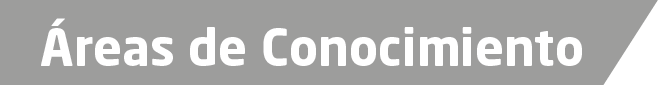 PARTICIPACION EN EL  CURSO TECNICAS DE ENTREVISTAPOR EL INSTRUCTOR AURELIO FLORESFOMENTADO POR  LA  PROCURADURIA  GENERAL DE  LA REPUBLICAFECHA DEL 7 AL 11 DE ABRIL DEL 2008CONSTANCIA  DE CURSO DE CAPACITACION  PARA EL PERSONAL  DE LA PROCURADURIA  GENERAL DE JUSTICIA,  VALIDADO  Y APROVADO POR LA  ACADEMIA NACIONAL DE SEGURIDAD PUBLICA (  OF. No., DFC/283/2008).  DICIEMBRE 2008.CONSTANCIA  POR LA PARTICIPACION  EN EL CURSO DE JUICIOS ORALES  Y ARGUMENTACION JURIDICA IMPARTIDO  POR EL MAGISTRADO JOSE LORENZO  MONTER. DICIEMBRE 2008CONSTANCIA DE PARTICIPACION, APROVECHAMIENTO  Y  CONCLUSION  DEL SEGUNDO CURSO DE CAPACITACION PARA AGENTES DEL MINISTERIO PUBLICO  DE  LA PROCURADURIA  GENERAL DE JUSTICIA, VALIDADO   Y APROVADO  POR  LA ACADEMIA NACIONAL DE SEGURIDAD CON OFICIO DFC/089/09.-  NOVIEMBRE 2009.CONSTANCIA DE PARTICIPACION, APROVECHAMIENTO  Y CONCLUSION  DEL CURSO DE CAPACITACION  EN EL SISTEMA ACUSATORIO  Y JUICIO ORAL,. VALIDADO Y APROVADO POR LA ACADEMIA  NACIONAL DE SEGURIDAD PUBLICA  CON OFICIO NUMERO  DGAT/913/2010. OCTUBRE 2010.CONSTANCIA  DE PARTICIPACION, APROVECHAMIENTO Y CONCLUSION DE TERCER CURSO DE CAPACITACION PARA EL PERSONAL  DE LA  PROCURADURIA  GENERAL DE JUSTICIA,  VALIDADO  Y APROBADO POR LA ACADEMIA NACIONAL DE SEGURIDAD  PUBLICA  CON NUMERO DGAT/913/2010.CONSTANCIA DE ASISTENCIA  AL PRIMER FORO REGIONAL DE CONSULTA  PUBLICA  PARA  LA IMPREMENTACION DE SISTEMA DE JUSTICIA PENAL EN EL ESTADO DE VERACRUZ, REALIZADO EN LA SALA DE VIDEOCONFERENCIAS DE LA USBI. 20 DE MAYO 2010.CONSTANCIA  POR LA ASISTENCIA  Y PARTICIPACION  EN LA  SEGUNDA  JORNADA  DE CAPACITACION  EN MATERIA  DE DELITOS  ELECTORALES, IMPARTIDA  POR EL TRIBUNAL  ELECTORAL DEL PODER  JUDICIAL DE ESTADO DE VERACRUZ DE IGNACIO DE LA LLAVE. 5 DE JUNIO 2012.CURSO-TALLER “ ESTRATEGIAS DE LITIGACION  EN EL JUICIO  ORAL Y APLICACIÓN  EN PROCESO PENAL  ACUSATORIO”.-IMPARTIDO POR LA PROCURADURIA  GENERAL  DE JUSTICIA  DEL EDO.- COMPRENDIO  DE 15 DE OCTUBRE  DEL 2014 AL  21 DE ENERO DEL  2014.- CONSTANCIA  DE CURSO BASICO DE DERECHOS HUMANOS, CELEBRADO EN FECHA  7 AL 28 DE AGOSTO  DEL 2015.- .CONSTANCIA  DE  CAPACITACION PARA LA APLICACIÓN  DE LA  NUEVA METODOLOGIA  PARA EL REGISTRO Y CLASIFICACION DE LOS DELITO. CELEBRADO EN FECHA 16 Y 17 SEPTIEMBRE 2016.-CURSO  Y CERTIFICACION  EN MORELIA MICHOACAN,   SOBRE EL NUERO   SISTEMA DE JUSTICIA PENAL ACUSATORIO Y ORAL  2016